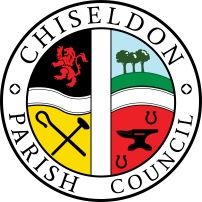 Contact details:Clerk – 01793 740744 clerk@chiseldon-pc.gov.ukYou are summoned to the Environment, General Purpose and Amenities Committeemeeting at the Old Chapel, Butts Road, Monday 16th March 2020 at 7.30pmAGENDA     Next meeting: Monday 20th April 2020 at 7.30pm in The Old Chapel, off Butts Road – please monitor social media/emails for any changes. Signed: C Wilkinson (Clerk).  Date: 11.3.2020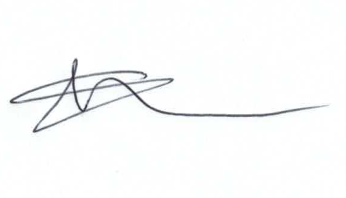 Additional InformationLegislation to allow the council to vote and/or act:Item 10 Moss removalItem 19 & 20 – Replacement CVPA flooring.  Local Government Act 1894. S8(1) (i) Parish Property, maintenance and improvement ofItem 22 – Tarmacking Chapel Path. Local Government Act 1894. S8(1) (i) Parish Property, maintenance and improvement ofPublic note – please give your name and address to the Clerk if attending the meeting so that we can contact you after the meeting if we need to.                                 1.Attendances and apologies for absence to be received and approval voted on.2.3.      Declarations of interest and vote on any dispensations submitted      Vote on New EGPA committee Vice Chairman4.Public recess5.6.Approval of minutes of meeting 17th Feb 2020.Action Points7.8.9.10.11.12.13.14.15.16.17.18.19.20.21.22. 23.  PARISHING PROGRESSNo items    PARISH APPEARANCEAsk Langton Estate to increase the Washpool lease a further 15 years (Runs out on 10 years). £10 lease charge per annum.   See additional informationDoes Chiseldon PC want to enter the “Swindon in Bloom” competition. (Item requested by Cllr Jefferies) See additional informationMoss removal from paths and CVPA – See additional informationLeaving a grass area on Strouds Hill to grow wild this year to see what wild flowers naturally occur.(Request from Gardening club) Vote on whether to do this and what area to include.Inspection of trees around the Parish. (Requested on Feb EGPA minutes) Discussion & vote on whether to proceed & what areas to cover.     BUILDING & AMENITY PRIORITES             TENNIS  CLUBTennis Club representative to update CommitteeFurther flood protection required?  Julie Porte to update committeeFOOTBALL CLUBFootball club representative to update CommitteePAVILIONNo itemsALLOTMENTSNo itemsREC HALL, GROUND & CAR PARK. No itemsCVPARemoval of old flooring around 2 rockers and replace with matting for grass surface. Discussion & vote on quotes: See additional documentationExtra cost of £220.00 plus VAT needed to provide a forklift truck to remove play equipment on order from delivery lorry. (Quote from THWC group). Cost from supplier was £400+CEMETERIESConsider when SHCMG space will run out – where can the PC purchase extra burial land – discussion only.   Between 5-10 plots used each year. Approx 100 grave spaces remaining and 70 cremation spaces.    No immediate issue, but land will be needed in 5-10 years’ time. See additional informationTarmacking the path to the Chapel office – See additional documentation   COMMUNITY PRIORITIESVULNERABLE PEOPLE AND BIOSITEMS FOR INCLUSION ON NEXT AGENDA(Cannot be discussed or voted on at this meeting)  